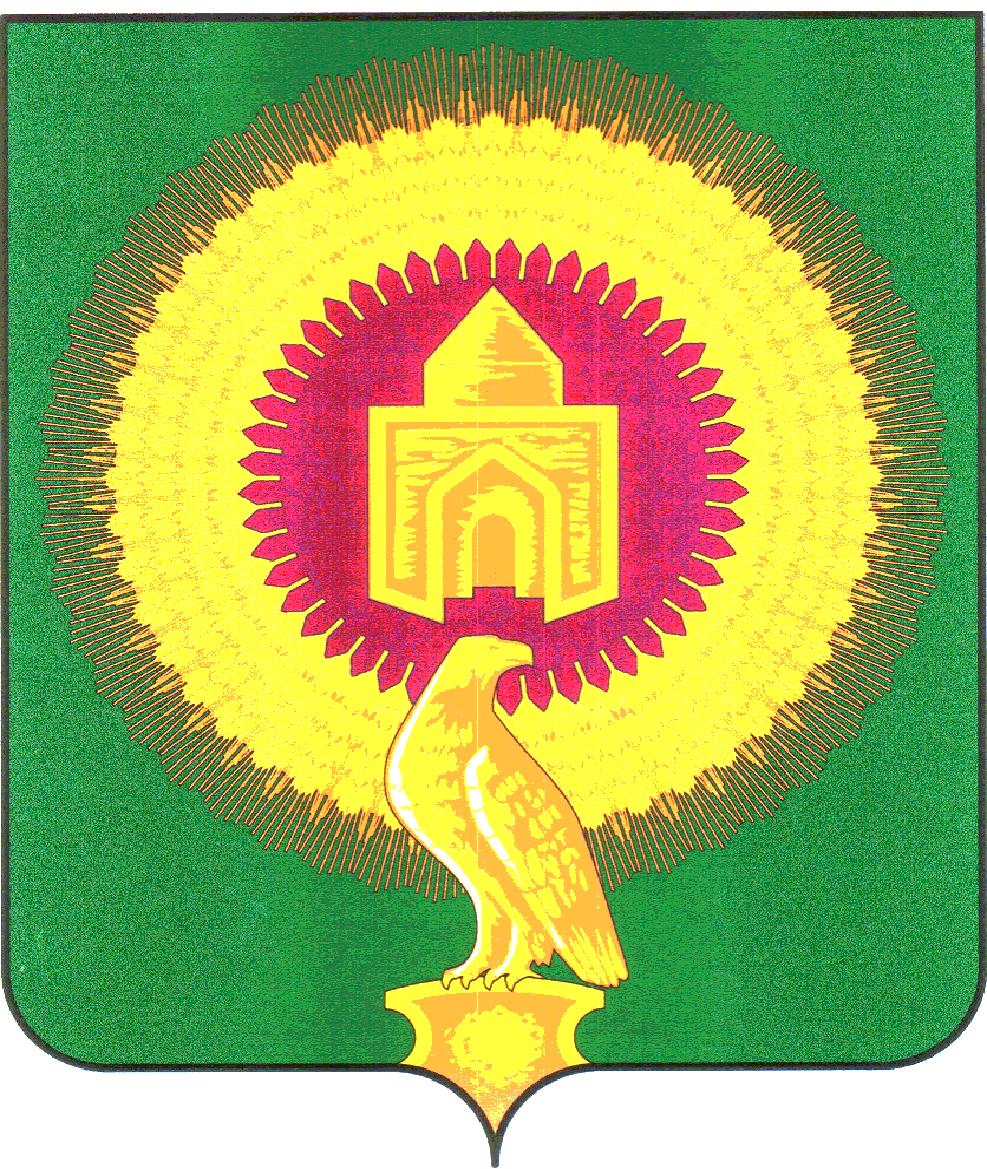 АДМИНИСТРАЦИЯ ВАРНЕНСКОГО МУНИЦИПАЛЬНОГО РАЙОНАЧЕЛЯБИНСКОЙ ОБЛАСТИКомиссия по соблюдению требований  к служебному поведению муниципальных служащих Варненского муниципального района Челябинской области и урегулированию конфликта интересов ПРОТОКОЛ № 1с. Варна	                23 июня 2020 г.Состав комиссии:Председательствовал:1. Парфёнов Е.А. – первый заместитель главы Варненского муниципального района Челябинской областиЧлены комиссии:2. Маклаков А.В. – управляющий делами администрации Варненского муниципального района Челябинской области, заместитель председателя комиссии;3.  Лященко О.В. – председатель Собрания депутатов Варненского муниципального района Челябинской области (по согласованию)4. Прохорова Е.С. – начальник Управления социальной защиты населения Варненского муниципального района Челябинской области. 5.  Дубкова Л.С. – начальник юридического отдела администрации Варненского муниципального района Челябинской области;6. Ловчикова Т.М – директор МУДО «Варненская ДШИ», руководитель Общественной приемной Губернатора Челябинской области в Варненском  районе7.   Чернакова Г.Г. – председатель Совета ветеранов Варненского районаСекретарь комиссии:8. Демьяновская О.Ю. – начальник отдела муниципальной службы и кадров администрации Варненского муниципального района Челябинской областиПриглашенные (без права участия в голосовании): Колычева С.Г. – председатель контрольно-счетной палаты Варненского муниципального района Челябинской областиИгнатьева Т.Н.. – заместитель главы администрации Варненского муниципального района Челябинской области – начальник Финансового управленияЯруш Л.Ю. – заместитель главы администрации Варненского муниципального района Челябинской области – начальник Управления образованияДанилейко И.А. – начальник Управления строительства и ЖКХ администрации Варненского муниципального района Челябинской областиКовалев В.А. – начальник Управления сельского хозяйства и продовольствия администрации Варненского муниципального района Челябинской областиПетрова Л.С. – начальник Управления по имущественной политике  администрации Варненского муниципального района Челябинской областиПрохорова Е.С. – начальник Управления социальной защиты населения администрации Варненского муниципального района Челябинской областиЧернаков Е.К. – начальник Управления культуры администрации Варненского муниципального района Челябинской областиЧисло членов комиссии, принимающих участие в заседании Комиссии, составляет 8 человек. Число членов комиссии, не замещающих должности муниципальной службы в органе местного самоуправления муниципального образования, составляет 2 человека (не менее 1/4 от общего числа членов Комиссии), из них присутствует на заседании комиссии 2 человека. Кворум для проведения заседания Комиссии (2/3 от общего числа членов Комиссии) имеется.ПОВЕСТКА ДНЯ: 1. Рассмотрение Представления прокуратуры Варненского района об устранении нарушений законодательства о противодействии коррупции и муниципальной службы от 18.05.2020 г. № 58-2020.СЛУШАЛИ:	1. Демьяновскую О.Ю. – секретаря комиссии. Прокуратурой Варненского района проведена проверка соблюдения законодательства о противодействии коррупции  в части обоснованности и полноты формирования муниципальных перечней должностей.	В ходе проверки выявлено следующее. Согласно ст. 15 Федерального закона от 02.03.2007 г. № 25-ФЗ «О муниципальной службе в Российской Федерации», ст. 8 Федерального закона от 25.12.2008 г. № 273-ФЗ «О противодействии коррупции» и ст. 7-2 Закона Челябинской области от 30.05.2007 г. № 144-ЗО «О регулировании муниципальной службы в Челябинской области» муниципальные служащие, замещающие должности, включенные в соответствующий перечень, обязаны представлять представителю нанимателя (работодателю) сведения о своих доходах, об имуществе и обязательствах имущественного характера, а также о доходах, об имуществе и обязательствах имущественного характера своих супруги (супруга) и несовершеннолетних детей.Постановлением администрации Варненского муниципального района от 15.08.2018 г. № 514 утвержден перечень должностей муниципальной службы, при назначении на которые граждане и при замещении которых муниципальные служащие обязаны представлять сведения о своих доходах, об имуществе и обязательствах имущественного характера, а также о доходах, об имуществе и обязательствах имущественного характера своих супруги (супруга) и несовершеннолетних детей (далее по тексту – Перечень).Установлено, что в указанный Перечень не включены должности муниципальной службы, подверженные коррупционным рискам, в том числе: специалисты РУЭНиП осуществляющие муниципальный земельный контроль; специалисты РУИОиС и отдела ЗАГС, участвующие в предоставлении муниципальных услуг; специалисты, осуществляющие размещение заказов на поставки товаров, выполнение работ, оказание услуг, осуществление закупок и другие.На основании вышеизложенного в соответствии с требованиями законодательства предлагаю пересмотреть и внести изменения в Перечень, а также пересмотреть и внести соответствующие изменения в Перечень должностей муниципальной службы Варненского муниципального района Челябинской области и должностей, не относящихся к муниципальной службе, замещение которых связано с коррупционными рисками. 	2. Дубкову Л.С., которая внесла на рассмотрение Комиссии карту коррупционных рисков при замещении муниципальных должностей, должностей муниципальной службы и должностей, не отнесенных к муниципальной службе в Варненском муниципальном районе Челябинской области (далее по тексту – Карта).	3. Выслушав, обсудив и оценив с членами комиссии коррупционные риски, возникающие при реализации функций работниками органов местного самоуправления Парфенов Е.А., предложил вынести на голосование вопрос о принятии к сведению Карты  коррупционных рисков при замещении муниципальных должностей, должностей муниципальной службы и должностей, не отнесенных к муниципальной службе в Варненском муниципальном районе Челябинской областии, о внесении изменений в Перечень муниципальных должностей, должностей муниципальной службы Варненского муниципального района Челябинской области и должностей, не относящихся к муниципальной службе, замещение которых связано с коррупционными рисками и Перечень должностей муниципальной службы, при назначении на которые граждане и при замещении которых муниципальные служащие обязаны представлять сведения о своих доходах, об имуществе и обязательствах имущественного характера, а также о доходах, об имуществе и обязательствах имущественного характера своих супруги (супруга) и несовершеннолетних детей.  Результаты голосования:  За – 8 человекПротив – 0 человек По результатам голосования вынесено следующее решение.РЕШЕНИЕ: 	1. Принять к сведению и использовать в работе Карту коррупционных рисков при замещении муниципальных должностей, должностей муниципальной службы и должностей, не отнесенных к муниципальной службе в Варненском муниципальном районе Челябинской области (Приложение 1).	2. Принять к сведению и представить на утверждение Главе района Перечень , муниципальных должностей, должностей муниципальной службы Варненского муниципального района Челябинской области и должностей, не относящихся к муниципальной службе, замещение которых связано с коррупционными рисками в новой редакции (Приложение 2).	3. Принять к сведению и представить на утверждение Главе района Перечень должностей муниципальной службы, при назначении на которые граждане и при замещении которых муниципальные служащие обязаны представлять сведения о своих доходах, об имуществе и обязательствах имущественного характера, а также о доходах, об имуществе и обязательствах имущественного характера своих супруги (супруга) и несовершеннолетних детей в новой редакции (Приложение 3).Подписи:Председатель комиссии 	Парфенов Е.А.	_______________________               								подписьЧлены комиссии: 		Лященко О.В. 	_______________________                          								подпись               			Маклаков А.В.   	_______________________                          								подписьПрохорова Е.С.   	_______________________                          								подпись         				Дубкова Л.С.		_______________________                          								подписьЛовчикова Т.М. 	_______________________                          								подписьЧернакова Г.Г. 	_______________________                          								подписьПротокол вела секретарь комиссии  Демьяновская О.Ю. ___________________подписьПриложение 1 к протоколу комиссии по соблюдению требований  к служебному поведению муниципальных служащих Варненского муниципального района Челябинской области и урегулированию конфликта интересов от 23.06.2020 г. № 1Карта коррупционных рисков при замещении муниципальных должностей, должностей муниципальной службы и должностей, не отнесенных к муниципальной службе в Варненском муниципальном районе Челябинской области1. Муниципальные должности2. Муниципальные служащие3. Руководители муниципальных учреждений (предприятий) Приложение 2к протоколу комиссии по соблюдению требований  к служебному поведению муниципальных служащих Варненского муниципального района Челябинской области и урегулированию конфликта интересов от 23.06.2020 г. № 1ПЕРЕЧЕНЬмуниципальных должностей, должностей муниципальной службы и должностей, не отнесенных к муниципальной службе Варненского муниципального района Челябинской области, замещение которых связано с коррупционными рисками1. Муниципальные должности	Председатель Собрания депутатов Варненского муниципального района	Депутат представительного органа местного самоуправления Варненского муниципального района	Глава Варненского муниципального района	Глава сельского поселения Варненского муниципального района2. Должности муниципальной службыСобрание депутатов Варненского муниципального районаНачальник организационно-документационного отдела Собрания депутатов Варненского муниципального района	Начальник отдела бухгалтерского учета, отчетности и финансового контроля Собрания депутатов Варненского муниципального районаАдминистрация Варненского муниципального районаПервый заместитель главы Варненского муниципального районаЗаместитель главы Варненского муниципального района по социальным вопросам	Управляющий делами администрации Варненского муниципального районаПредседатель комитета экономики администрации Варненского муниципального района	Начальник контрактного отдела администрации Варненского муниципального района Начальник отдела внутреннего муниципального финансового контроля администрации Варненского муниципального района 	Начальник отдела записи актов гражданского состояния администрации Варненского муниципального района Начальник отдела информационных технологий и технической защиты информации администрации Варненского муниципального района Начальник отдела муниципальной службы и кадров администрации Варненского муниципального района	Начальник отдела организационной и контрольной работы администрации Варненского муниципального района 	Начальник отдела по делам гражданской обороны и чрезвычайным ситуациям администрации Варненского муниципального района Начальник отдела по связям с общественностью и документационному обеспечению администрации Варненского муниципального района Начальник отдела по физической культуре и спорту администрации Варненского муниципального района Заместитель начальника контрактного отдела администрации Варненского муниципального района Заместитель начальника юридического отдела администрации Варненского муниципального района Ведущий специалист отдела записи актов гражданского состояния администрации Варненского муниципального районаВедущий специалист отдела информационных технологий и технической защиты информации   Управление образования администрации Варненского муниципального районаЗаместитель главы Варненского муниципального района по вопросам образования – начальник Управления образованияУправление по имущественной политике и координации деятельности в сфере государственных и муниципальных услугадминистрации Варненского муниципального районаНачальник Управления по имущественной политике и координации деятельности в сфере государственных и муниципальных услуг администрации Варненского муниципального районаНачальник отдела земельных отношений Управления по имущественной политике и координации деятельности в сфере государственных и муниципальных услуг администрации Варненского муниципального районаНачальник отдела имущественных отношений Управления по имущественной политике и координации деятельности в сфере государственных и муниципальных услуг администрации Варненского муниципального районаНачальник отдела муниципального заказа Управления по имущественной политике и координации деятельности в сфере государственных и муниципальных услуг администрации Варненского муниципального районаНачальник отдела начисления и учета арендной платы Управления по имущественной политике и координации деятельности в сфере государственных и муниципальных услуг администрации Варненского муниципального районаУправление сельского хозяйства и продовольствияадминистрации Варненского муниципального районаНачальник Управления сельского хозяйства и продовольствия администрации Варненского муниципального районаВедущий специалист, диспетчер - программист Управления сельского хозяйства и продовольствия администрации Варненского муниципального районаВедущий специалист, бухгалтер - экономист Управления сельского хозяйства и продовольствия администрации Варненского муниципального районаУправление социальной защиты населения  администрации Варненского муниципального районаНачальник Управления социальной защиты населения администрации Варненского муниципального районаНачальник  отдела бухгалтерского учета и контроля Управления социальной защиты населения администрации Варненского муниципального районаНачальник отдела опеки и попечительства Управления социальной защиты населения администрации Варненского муниципального районаНачальник отдела по начислению субсидий Управления социальной защиты населения администрации Варненского муниципального районаНачальник отдела по начислению льгот Управления социальной защиты населения администрации Варненского муниципального районаНачальник отдела семьи и выплаты детских пособий Управления социальной защиты населения администрации Варненского муниципального районаНачальник  отдела бухгалтерского учета и контроля Управления социальной защиты населения администрации Варненского муниципального районаНачальник отдела опеки и попечительства Управления социальной защиты населения администрации Варненского муниципального районаНачальник отдела по начислению субсидий Управления социальной защиты населения администрации Варненского муниципального районаНачальник отдела по начислению льгот Управления социальной защиты населения администрации Варненского муниципального районаНачальник отдела семьи и выплаты детских пособий Управления социальной защиты населения администрации Варненского муниципального районаВедущий специалист Управления социальной защиты населения администрации Варненского муниципального районаВедущий специалист по автоматизации Управления социальной защиты населения администрации Варненского муниципального районаСпециалист 1 категории Управления социальной защиты населения администрации Варненского муниципального районаУправление строительства и жилищно-коммунального хозяйства  администрации Варненского муниципального районаНачальник Управления строительства и жилищно-коммунального хозяйства администрации Варненского муниципального районаЗаместитель начальника по учету и отчетности Управления строительства и жилищно-коммунального хозяйства администрации Варненского муниципального районаФинансовое управление администрации Варненского муниципального районаЗаместитель главы Варненского муниципального района по финансовым и экономическим вопросам – начальник Финансового управленияЗаместитель начальника Финансового управления, начальник отдела исполнения бюджетов	Начальник казначейского отдела Финансового управления администрации Варненского муниципального районаНачальник операционного отдела Финансового управления администрации Варненского муниципального районаНачальник отдела бюджетной политики Финансового управления администрации Варненского муниципального районаНачальник отдела информационных систем Финансового управления администрации Варненского муниципального районаНачальник отдела межбюджетных отношений Финансового управления администрации Варненского муниципального районаНачальник отдела осуществления контрольных функций в сфере финансового обеспечения Финансового управления администрации Варненского муниципального районаЗаместитель начальника казначейского отдела Финансового управления администрации Варненского муниципального района Заместитель начальника отдела бюджетной политики Финансового управления администрации Варненского муниципального района Заместитель начальника отдела информационных систем Финансового управления администрации Варненского муниципального района Заместитель начальника отдела исполнения бюджетов Финансового управления администрации Варненского муниципального района Заместитель начальника отдела осуществления контрольных функций в сфере финансового обеспечения Финансового управления администрации Варненского муниципального района Ведущий специалист Финансового управления администрации Варненского муниципального района Контрольно-счетная палата Варненского муниципального района	Председатель контрольно-счетной палаты Варненского муниципального районаЗаместитель председателя контрольно-счетной палаты Варненского муниципального районаАудитор контрольно-счетной палаты Варненского муниципального районаИнспектор-ревизор контрольно-счетной палаты Варненского муниципального районаАдминистрация сельского поселения Варненского муниципального района      	Заместитель главы сельского поселения      	Заместитель главы сельского поселения – начальник финансового отдела	Ведущий специалист3. Должности, не отнесенные к муниципальной службеГенеральный директор МУП «Варненское ЖКО»Директор Варненского муниципального автотранспортного предприятияДиректор МУП «ЖКХ» Новоуральского сельского поселенияДиректор МУ Физкультурно-спортивный комплекс «Нива» Директор МУ «Комплексный центр социального обслуживания населения Варненского муниципального района»Директор МКУ «Центр помощи детям, оставшимся без попечения родителей»Директор МБУК «Варненский районный Дворец культуры – Планета»Директор МУ ДОД «Детская юношеская спортивная школа им. Ловчикова Н.В.» Директор МУК «Варненский краеведческий музей имени Савина В.И.»Директор МУК «Алексеевский сельский дом культуры» Директор МУК «Бородиновский сельский дом культуры» Директор МУК «Казановский сельский дом культуры» Директор МУК «Лейпцигский сельский дом культуры» Директор МУК «Николаевский сельский дом культуры» Директор МУК «Арчаглы-Аятская центральная клубная система» Директор МУК «Катенинская центральная клубная система» Директор МУК «Краснооктябрьская центральная клубная система» Директор МУК «Кулевчинская центральная клубная система» Директор МУК «Новоуральская центральная клубная система» Директор МУК «Покровская центральная клубная система» Директор МУК «Толстинская центральная клубная система» Директор МУК «Межпоселенческое библиотечное объединение Варненского муниципального района»Директор МУДО «Варненская детская школа искусств»Директор МУДО «Детская школа искусств» п. Новый Урал Варненского районаДиректор МОУ СОШ № 1 с. ВарнаДиректор МОУ СОШ № 2 с. ВарнаДиректор МОУ Гимназия им. К.Орфа с. ВарнаДиректор МОУ СОШ им. Л.Т. Заика п. Красный Октябрь Варненского районаДиректор МОУ СОШ п. Арчаглы-Аят Варненского районаДиректор МОУ НОШ п. Дружный Варненского районаДиректор МОУ НОШ п. Новопокровка Варненского районаДиректор МОУ НОШ п. Новый Урал Варненского районаДиректор МОУ СОШ с. Александровка Варненского районаДиректор МОУ СОШ с. Алексеевка Варненского районаДиректор МОУ СОШ с. Бородиновка Варненского районаДиректор МОУ СОШ с. Катенино Варненского районаДиректор МОУ СОШ с. Кулевчи Варненского районаДиректор МОУ СОШ с. Лейпциг Варненского районаДиректор МОУ СОШ с. Николаевка Варненского районаДиректор МОУ СОШ с. Толсты Варненского районаДиректор МОУ "Начальная школа – детский сад" № 20 п.Кызыл-Маяк Варненского района	Заведующий МКДОУ детский сад № 1 с. Николаевка Варненского района	Заведующий МКДОУ детский сад № 2 с. Алексеевка Варненского района	Заведующий МКДОУ детский сад № 3 «Колосок» с. Бородиновка Варненского района	Заведующий МКДОУ детский сад № 4 п. Казановка Варненского района	Заведующий МКДОУ детский сад № 5 с. Лейпциг Варненского района	Заведующий МКДОУ детский сад № 6 с. Варна Варненского района	Заведующий МКДОУ детский сад № 8 «Умка» с. Варна Варненского района	Заведующий МКДОУ детский сад № 10 «Аленушка» с. Варна Варненского района	Заведующий МКДОУ детский сад № 11 «Сказка» с. Варна Варненского района	Заведующий МКДОУ детский сад № 13 п. Новый Урал Варненского района	Заведующий МКДОУ детский сад № 14 п. Правда Варненского района	Заведующий МКДОУ детский сад № 15 п. Большевик Варненского района	Заведующий МКДОУ детский сад № 16 п. Саламат Варненского района	Заведующий МКДОУ детский сад № 17 п. Дружный Варненского района	Заведующий МКДОУ детский сад № 19 с. Толсты Варненского районаЗаведующий МКДОУ детский сад № 21 п. Солнце Варненского района	Заведующий МКДОУ детский сад № 24 «Чебурашка» п. Городище Варненского района	Заведующий МКДОУ детский сад № 26 п. Ракитный Варненского района	Заведующий МКДОУ детский сад № 28 с. Кулевчи Варненского района	Заведующий МКДОУ детский сад № 31 с. Владимировка Варненского района	Заведующий МКДОУ детский сад № 32 п. Арчаглы-Аят Варненского районаЗаведующий МКДОУ детский сад № 36 п. Новопокровка Варненского района	Заведующий МКДОУ детский сад № 37 п. Алтырка Варненского района	Заведующий МКДОУ детский сад № 38 п. Заречье Варненского района	Заведующий МКДОУ детский сад № 39 с. Катенино Варненского района	Заведующий МКДОУ детский сад им. В.Т. Иващенко с. Варна Варненского районаНачальник МКУ «Управление культуры администрации Варненского муниципального района  Начальник МКУ «Многофункциональный центр Варненского муниципального района»Финансовый директор МКУ «Центр бюджетного планирования, учета и отчетности» Варненского муниципального районаПриложение 3 к протоколу комиссии по соблюдению требований  к служебному поведению муниципальных служащих Варненского муниципального района Челябинской области и урегулированию конфликта интересов от 23.06.2020 г. № 1ПЕРЕЧЕНЬдолжностей муниципальной службы, при назначении на которые граждане и при замещении которых муниципальные служащие обязаны представлять сведения о своих доходах, об имуществе и обязательствах имущественного характера, а также сведения о доходах, об имуществе и обязательствах имущественного характера своих супруги (супруга) и несовершеннолетних детейДолжности муниципальной службы, учреждаемые в органах местного самоуправления Варненского муниципального района, для непосредственного обеспечения исполнения полномочий лиц, замещающих выборные муниципальные должности  Высшая должностьПервый заместитель главы Варненского муниципального районаЗаместитель главы Варненского муниципального района по социальным вопросамЗаместитель главы Варненского муниципального района по финансовым и экономическим вопросам – начальник Финансового управленияЗаместитель главы Варненского муниципального района по вопросам образования – начальник Управления образованияВедущая должность      	Заместитель главы сельского поселения      	Заместитель главы сельского поселения – начальник финансового отделаДолжности муниципальной службы в представительных органах местного самоуправления Варненского муниципального района   Главная должность Начальник организационно-документационного отдела Собрания депутатов Варненского муниципального района	Начальник отдела бухгалтерского учета, отчетности и финансового контроля Собрания депутатов Варненского муниципального районаДолжности муниципальной службы в исполнительно-распорядительных органах местного самоуправления Варненского муниципального района   Высшая должность	Управляющий делами администрации Варненского муниципального района	Главная должность	Начальник управления по имущественной политике и координации деятельности в сфере государственных и муниципальных услуг администрации Варненского муниципального района	Начальник управления сельского хозяйства и продовольствия администрации Варненского муниципального районаНачальник управления социальной защиты населения администрации Варненского муниципального района	Начальник управления строительства и жилищно-коммунального хозяйства администрации Варненского муниципального районаПредседатель комитета экономики администрации Варненского муниципального района	Начальник контрактного отдела администрации Варненского муниципального района Начальник отдела внутреннего муниципального финансового контроля администрации Варненского муниципального района 	Начальник отдела записи актов гражданского состояния администрации Варненского муниципального района Начальник отдела информационных технологий и технической защиты информации администрации Варненского муниципального района Начальник отдела муниципальной службы и кадров администрации Варненского муниципального района	Начальник отдела организационной и контрольной работы администрации Варненского муниципального района 	Начальник отдела по делам гражданской обороны и чрезвычайным ситуациям администрации Варненского муниципального района 	Начальник отдела по делам несовершеннолетних и защите их прав администрации Варненского муниципального района Начальник отдела по связям с общественностью и документационному обеспечению администрации Варненского муниципального района Начальник отдела по физической культуре и спорту администрации Варненского муниципального района 	Заместитель начальника по учету и отчетности Управления строительства и жилищно-коммунального хозяйства администрации Варненского муниципального районаЗаместитель начальника Финансового управления, начальник отдела исполнения бюджетов	 Начальник отдела земельных отношений Управления по имущественной политике и координации деятельности в сфере государственных и муниципальных услуг администрации Варненского муниципального районаНачальник отдела имущественных отношений Управления по имущественной политике и координации деятельности в сфере государственных и муниципальных услуг администрации Варненского муниципального районаНачальник отдела муниципального заказа Управления по имущественной политике и координации деятельности в сфере государственных и муниципальных услуг администрации Варненского муниципального районаНачальник отдела начисления и учета арендной платы Управления по имущественной политике и координации деятельности в сфере государственных и муниципальных услуг администрации Варненского муниципального районаНачальник  отдела бухгалтерского учета и контроля Управления социальной защиты населения администрации Варненского муниципального районаНачальник отдела опеки и попечительства Управления социальной защиты населения администрации Варненского муниципального районаНачальник отдела по начислению субсидий Управления социальной защиты населения администрации Варненского муниципального районаНачальник отдела по начислению льгот Управления социальной защиты населения администрации Варненского муниципального районаНачальник отдела семьи и выплаты детских пособий Управления социальной защиты населения администрации Варненского муниципального районаНачальник казначейского отдела Финансового управления администрации Варненского муниципального районаНачальник операционного отдела Финансового управления администрации Варненского муниципального районаНачальник отдела бюджетной политики Финансового управления администрации Варненского муниципального районаНачальник отдела информационных систем Финансового управления администрации Варненского муниципального районаНачальник отдела межбюджетных отношений Финансового управления администрации Варненского муниципального районаНачальник отдела осуществления контрольных функций в сфере финансового обеспечения Финансового управления администрации Варненского муниципального района	Ведущая должностьЗаместитель начальника контрактного отдела администрации Варненского муниципального района Заместитель начальника юридического отдела администрации Варненского муниципального района Заместитель начальника казначейского отдела Финансового управления администрации Варненского муниципального района Заместитель начальника отдела бюджетной политики Финансового управления администрации Варненского муниципального района Заместитель начальника отдела информационных систем Финансового управления администрации Варненского муниципального района Заместитель начальника отдела исполнения бюджетов Финансового управления администрации Варненского муниципального района Заместитель начальника отдела осуществления контрольных функций в сфере финансового обеспечения Финансового управления администрации Варненского муниципального района Старшая должность Ведущий специалист отдела записи актов гражданского состояния администрации Варненского муниципального районаВедущий специалист отдела информационных технологий и технической защиты информации   Ведущий специалист, диспетчер - программист Управления сельского хозяйства и продовольствия администрации Варненского муниципального районаВедущий специалист, бухгалтер - экономист Управления сельского хозяйства и продовольствия администрации Варненского муниципального районаВедущий специалист Управления социальной защиты населения администрации Варненского муниципального районаВедущий специалист по автоматизации Управления социальной защиты населения администрации Варненского муниципального районаВедущий специалист Финансового управления администрации Варненского муниципального района Младшая должностьСпециалист 1 категории Специалист 2 категорииСпециалистДолжности муниципальной службы в органах муниципального финансового контроля Варненского муниципального района   	Высшая должностьПредседатель контрольно-счетной палаты Варненского муниципального районаЗаместитель председателя контрольно-счетной палаты Варненского муниципального районаГлавная должностьАудитор контрольно-счетной палаты Варненского муниципального района	Ведущая должностьИнспектор-ревизор контрольно-счетной палаты Варненского муниципального района№Коррупционно-опасные полномочия (функции)Типовая ситуацияНаименование муниципальной должностиСтепень риска (низкая, средняя, высокая)Меры по минимизации (управлению)коррупционными рисками1Принятие решений (МПА) представительными органами местного самоуправления по вопросам местного значенияГолосование (лоббирование своих интересов и интересов третьих лиц) за принятие проекта решения представительного органа по вопросу местного значенияПредседатель Собрания депутатов Варненского муниципального района,депутат представительного органа местного самоуправления Варненского муниципального районаВысокая1. Исполнение депутатом, предусмотренных Федеральным законом «О противодействии коррупции» обязанностей по уведомлению о возможном возникновении личной заинтересованности, которая приводит или может привести к конфликту интересов (нарушению законодательства о противодействии коррупции) до принятия (рассмотрения) решения представительного органа местного самоуправления.2. Обязательное проведение антикоррупционной экспертизы проектов МПА на предмет исключения коррупциогенного фактора.3. Использование средств видеонаблюдения и аудиозаписи во время проведения заседаний (сессий, комитетов) представительных органов местного самоуправления.4. Проведение разъяснительной, информационной, методической работы ответственными должностными лицами за профилактику коррупционных правонарушений с депутатами.5. Повышение квалификации (обучение) депутатов, должностных лиц ответственных за профилактику коррупционных правонарушений в представительном органе местного самоуправления по направлениям противодействия коррупции.      2Принятие решений по вопросам местного значенияПодписание, согласование МПА, контрактов (договоров), локальных нормативных актов:а) использование своих должностных полномочий при решении личных вопросов, связанных с материальной выгодой должностного лица или его родственников либо иной личной заинтересованности;б) предоставление преимуществ (протекция, семейственность) при принятии решений;в) использование в личных интересах, информации полученной при выполнении должностных обязанностей.Глава Варненскогомуниципального района,Главы сельскихпоселений Варненскогомуниципального районаВысокая1. Исполнение главами, предусмотренных Федеральным законом «О противодействии коррупции» обязанностей по уведомлению о возможном возникновении личной заинтересованности, которая приводит или может привести к конфликту интересов (нарушению законодательства о противодействии коррупции) до принятия (подписания, согласования) МПА, контракта (договора), локального нормативного акта.2. Обязательное проведение антикоррупционной экспертизы проектов МПА на предмет исключения коррупциогенного фактора.3. Исключение (минимизация) личного взаимодействия (общения) главами с гражданами и представителями юридических лиц.4. Использование главами информационных технологий при осуществлении должностных обязанностей (система электронного документооборота).5. Проведение разъяснительной, информационной, методической работы ответственными должностными лицами за профилактику коррупционных правонарушений с главами.5. Повышение квалификации (обучение) глав, должностных лиц ответственных за профилактику коррупционных правонарушений в местной администрации по направлениям противодействия коррупции.      №Коррупционно-опасные полномочия (функции)Типовая ситуацияНаименование муниципальной должностиСтепень риска (низкая, средняя, высокая)Меры по минимизации (управлению) коррупционными рисками1Проведение плановых, внеплановых проверок финансово-хозяйственной деятельности и аудита муниципальных организаций (учреждений, предприятий) (осуществление контроля за использованием бюджетных средств)Подготовка, согласование, подписание актов о результатах проведения проверки (подведение итогов проведения проверок):а) использование своих должностных полномочий при решении личных вопросов, связанных с материальной выгодой должностного лица или его родственников либо иной личной заинтересованности;б) предоставление преимуществ (протекция, семейственность) при принятии решений;в) использование в личных интересах, информации полученной при выполнении должностных обязанностей   Председатель контрольно-счетной палаты (КСП) Варненского муниципального района, сотрудники КСПВысокая1. Исполнение председателем и сотрудниками КСП, предусмотренных Федеральным законом «О противодействии коррупции» обязанностей по уведомлению о возможном возникновении личной заинтересованности, которая приводит или может привести к конфликту интересов (нарушению законодательства о противодействии коррупции) до начала проведения проверки или до подписания (при рассмотрении, подготовке) акта о результатах проведения проверки.2. Исключение (минимизация) личного взаимодействия (общения) председателя и сотрудников КСП с гражданами и представителями юридических лиц.3. Проведение разъяснительной, информационной, методической работы ответственными должностными лицами за профилактику коррупционных правонарушений в КСП.4. Повышение квалификации (обучение) председателя КСП, должностных лиц ответственных за профилактику коррупционных правонарушений в КСП по направлениям противодействия коррупции.      2Разработка (подготовка) проектов: технических заданий, МПА, контрактов (договоров), локальных нормативных актов, актов о результатах проведения проверок 1. Использование своих должностных полномочий при решении личных вопросов, связанных с материальной выгодой должностного лица или его родственников либо иной личной заинтересованности.2. Предоставление преимуществ (протекция, семейственность). 3. Использование в личных интересах, информации полученной при выполнении должностных обязанностей   Заместители главы района,  управляющий делами админи страции района, председатель комитета экономики, начальни ки управлений и отделов,  служащие ведущей, старшей, младшей группы должностей. Средняя1. Исполнение муниципальным служащим, предусмотренных Федеральным законом «О противодействии коррупции» обязанностей по уведомлению о возможном возникновении личной заинтересованности, которая приводит или может привести к конфликту интересов (нарушению законодательства о противодействии коррупции) до подготовки проектов технических заданий, МПА, контрактов (договоров), локальных нормативных актов, актов о результатах проведения проверок.2. Исключение (минимизация) личного взаимодействия (общения) муниципального служащего с гражданами и представителями юридических лиц.3. Использование муниципальным служащим информационных технологий при осуществлении должностных обязанностей (система электронного документооборота).4. Проведение разъяснительной, информационной, методической работы ответственными должностными лицами за профилактику коррупционных правонарушений с муниципальными служащими.5. Повышение квалификации (обучение) муниципальных служащих, должностных лиц ответственных за профилактику коррупционных правонарушений по направлениям противодействия коррупции.            3Согласование проектов: технических заданий, МПА, контрактов (договоров), локальных нормативных актов          Использование своих должностных полномочий при решении личных вопросов, связанных с материальной выгодой должностного лица или его родственников либо иной личной заинтересованности.            Предоставление преимуществ (протекция, семейственность).             Использование в личных интересах, информации полученной при выполнении должностных обязанностей   Заместители главы района,  управляющий делами администрации района, начальники Управлений,  председатель комитета экономики, начальники отделовВысокая1. Исполнение муниципальным служащим, предусмотренных Федеральным законом «О противодействии коррупции» обязанностей по уведомлению о возможном возникновении личной заинтересованности, которая приводит или может привести к конфликту интересов (нарушению законодательства о противодействии коррупции) до согласования проектов технических заданий, МПА, контрактов (договоров), локальных нормативных актов.2. Исключение (минимизация) личного взаимодействия (общения) муниципального служащего с гражданами и представителями юридических лиц.3. Использование муниципальным служащим информационных технологий при осуществлении должностных обязанностей (система электронного документооборота).4. Проведение разъяснительной, информационной, методической работы ответственными должностными лицами за профилактику коррупционных правонарушений с муниципальными служащими.5. Повышение квалификации (обучение) муниципальных служащих, должностных лиц ответственных за профилактику коррупционных правонарушений по направлениям противодействия коррупции.            4Проведение антикоррупционной экспертизы нормативных правовых актов администрации Варненского муниципального района 1. Согласование проектов нормативных правовых актов администрации Варненского муниципального района, содержащих коррупциогенные факторы, без отражения их в заключении по результатам проведения антикор рупционной экспертизы.2. Подписание заключений на проекты нормативных правовых актов администрации Варненского муниципального района, содержащих коррупциогенные факторы, без отражения их в заключении по результатам проведения антикор рупционной экспертизы.Начальник юридического отдела, заместитель начальника юридического отдела Низкая1. Исполнение муниципальным служащим, предусмотренных Федеральным законом «О противодействии коррупции» обязанностей по уведомлению о возможном возникновении личной заинтересованности, которая приводит или может привести к конфликту интересов (нарушению законодательства о противодействии коррупции) до проведения антикоррупционной экспертизы2. Исключение (минимизация) личного взаимодействия (общения) муниципального служащего с гражданами и представителями юридических лиц.3. Использование муниципальным служащим информационных технологий при осуществлении должностных обязанностей (система электронного документооборота).4. Проведение разъяснительной, информационной, методической работы ответственными должностными лицами за профилактику коррупционных правонарушений с муниципальными служащими.5. Повышение квалификации (обучение) муниципальных служащих, должностных лиц ответственных за профилактику коррупционных правонарушений по направлениям противодействия коррупции.            5Осуществление закупок товаров, работ, услуг для нужд администрации Варненского муниципального района1. Установление необосно ванных преимуществ для отдельных участников закупки.2. Склонение к разглашению информации об организациях и лицах, подавших заявки на участие в процедурах по размещению заказов на поставку товаров, выполнение работ или оказание услуг для муниципальных нужд, необоснованный отказ в приеме заявки, регистрации заявки, несвоевременная регистрация заявки.3. Затягивание (препятствие) процедуры обжалования выбора поставщика. Необоснованные изменения условий контракта. Затягивание, либо ускорение заключения контракта. Запрос недопустимых и (или) необъявленных документов и сведений при заключении контракта. Заключение муниципальных контрактов на поставку товаров, работ и услуг по завышенным ценам в пользу поставщиков, исполнителей, подрядчиков.4. Необоснованное (расширение) ограничение круга возможных участников закупки. Необоснованное завышение (занижение) начальной (максимальной) цены контракта.  Начальник контракт ного отдела, заместитель началь ника контрактного отдела Средняя1. Исполнение муниципальным служащим, предусмотренных Федеральным законом «О противодействии коррупции» обязанностей по уведомлению о возможном возникновении личной заинтересованности, которая приводит или может привести к конфликту интересов (нарушению законодательства о противодействии коррупции) до осуществления закупок товаров, работ, услуг для нужд администрации Варненского муниципального района.2. Исключение (минимизация) личного взаимодействия (общения) муниципального служащего с гражданами и представителями юридических лиц.3. Использование муниципальным служащим информационных технологий при осуществлении должностных обязанностей (система электронного документооборота).4. Проведение разъяснительной, информационной, методической работы ответственными должностными лицами за профилактику коррупционных правонарушений с муниципальными служащими.5. Повышение квалификации (обучение) муниципальных служащих, должностных лиц ответственных за профилактику коррупционных правонарушений по направлениям противодействия коррупции.   6. Подготовка отчета об исследовании рынка начальной цены контракта.7. Размещение на официальном сайте администрации района государственных закупок.         6Разработка и реализация муниципальной программы развития малого и среднего предпринимательства в Варненском муниципальном районеПри комиссионном принятии решений о предоставлении муниципальной поддержки может быть принято решение в нарушение законодательства за предложенное вознаграждение.  Председатель комитета экономики Низкая1. Исполнение муниципальным служащим, предусмотренных Федеральным законом «О противодействии коррупции» обязанностей по уведомлению о возможном возникновении личной заинтересованности, которая приводит или может привести к конфликту интересов (нарушению законодательства о противодействии коррупции) до процесса разработки и реализации муниципальной программы развития малого и среднего предпринимательства в Варненском муниципальном районе.2. Исключение (минимизация) личного взаимодействия (общения) муниципального служащего с гражданами и представителями юридических лиц.3. Использование муниципальным служащим информационных технологий при осуществлении должностных обязанностей (система электронного документооборота).4. Проведение разъяснительной, информационной, методической работы ответственными должностными лицами за профилактику коррупционных правонарушений с муниципальными служащими.5. Повышение квалификации (обучение) муниципальных служащих, должностных лиц ответственных за профилактику коррупционных правонарушений по направлениям противодействия коррупции.  6. При разработке проектов программ учет мнения совместных рабочих групп, результатов оценки регулирующего воздействия и антикоррупционной экспертизы нормативных правовых актов в целях выявления положений, необоснованно предоставляющих преимущества отдельным субъектам хозяйствующей деятельности и затрудняющих осуществление предпринимательской деятельности          7Назначение на должность муниципальной службы, включая проведение аттестации, квалификационных экзаменов муниципальных служащих, конкурсов на замещение вакантных должностей муниципальной службы и включение муниципальных служащих в кадровый резерв  1. Предоставление не предусмотренных законом преимуществ (протекционизм, семейственность) для поступления на муниципальную службу, принятие решения о признании победителя в отношении лица, не отвечающего квалифика ционным требованиям. 2. Несоблюдение процедуры назначения на должности муниципальной службы, установленной федеральным и областным законодательством. Начальник отдела муниципальной службы и кадровСредняя1. Исполнение муниципальным служащим, предусмотренных Федеральным законом «О противодействии коррупции» обязанностей по уведомлению о возможном возникновении личной заинтересованности, которая приводит или может привести к конфликту интересов (нарушению законодательства о противодействии коррупции) до назначения на должность муниципальной службы, включая проведение аттестации, квалификационных экзаменов муниципальных служащих, конкурсов на замещение вакантных должностей муниципальной службы и включение муниципальных служащих в кадровый резерв.  2. Использование муниципальным служащим информационных технологий при осуществлении должностных обязанностей (система электронного документооборота).3. Проведение разъяснительной, информационной, методической работы ответственными должностными лицами за профилактику коррупционных правонарушений с муниципальными служащими.4. Повышение квалификации (обучение) муниципальных служащих, должностных лиц ответственных за профилактику коррупционных правонарушений по направлениям противодействия коррупции.  8Оказание государственных услуг по государственной регистрации актов гражданского состояния1. Нарушение установленного порядка рассмотрения обращения граждан.2. Выполнение коррупционно-опасного полномочия с нарушением установленного порядка и требований закона в личных интересах.Начальник отдела ЗАГС, ведущий специалист отдела ЗАГССредняя1. Исполнение муниципальным служащим, предусмотренных Федеральным законом «О противодействии коррупции» обязанностей по уведомлению о возможном возникновении личной заинтересованности, которая приводит или может привести к конфликту интересов (нарушению законодательства о противодействии коррупции) до оказания государственных услуг по государственной регистрации актов гражданского состояния.2. Использование муниципальным служащим информационных технологий при осуществлении должностных обязанностей (система электронного документооборота).3. Проведение разъяснительной, информационной, методической работы ответственными должностными лицами за профилактику коррупционных правонарушений с муниципальными служащими.4. Повышение квалификации (обучение) муниципальных служащих, должностных лиц ответственных за профилактику коррупционных правонарушений по направлениям противодействия коррупции.  9Привлечение юридических и физических лиц к административной ответственности в рамках деятельности административной комиссии, подготовка материалов для привлечения к административной ответ ственности лиц, виновных в нарушении требований правовых актов  Варненского муниципального районаОказание влияния на принятие комиссией решений, направленных на предоставление необоснованных преимуществ отдельным гражданамПредседатель административной комиссии, секретарь административной комиссииНизкая1. Исполнение муниципальным служащим, предусмотренных Федеральным законом «О противодействии коррупции» обязанностей по уведомлению о возможном возникновении личной заинтересованности, которая приводит или может привести к конфликту интересов (нарушению законодательства о противодействии коррупции) до заседания Административной комиссии.2. Использование средств видеонаблюдения и аудиозаписи во время проведения заседаний Административной комиссии..3. Проведение разъяснительной, информационной, методической работы ответственными должностными лицами за профилактику коррупционных правонарушений с муниципальными служащими.4. Повышение квалификации (обучение) муниципальных служащих, должностных лиц ответственных за профилактику коррупционных правонарушений по направлениям противодействия коррупции.  10Предоставление в аренду (собственность) земельных участков и имущества, составляющих муниципальную казну Варненского муниципального района1. Необоснованное занижение арендной платы за передаваемое в аренду имущество или условий аренды в пользу арендатора2. Незаконное предоставление в аренду (собственность) имущества, составляющего муниципальную казну Варненского муниципального района 2. Незаконный отказ в предоставлении в аренду (собственность) имущества, составляющего муници пальную казну Варненского муниципального районаНачальник Управления по имущественной политике, начальники отделов Управления по имущественной политике Средняя1. Исполнение муниципальным служащим, предусмотренных Федеральным законом «О противодействии коррупции» обязанностей по уведомлению о возможном возникновении личной заинтересованности, которая приводит или может привести к конфликту интересов (нарушению законодательства о противодействии коррупции) до предоставления в аренду имущества, составляющего муниципальную казну Варненского муниципального района.2. Исключение (минимизация) личного взаимодействия (общения) муниципального служащего с гражданами и представителями юридических лиц.3. Использование муниципальным служащим информационных технологий при осуществлении должностных обязанностей (система электронного документооборота).4. Проведение разъяснительной, информационной, методической работы ответственными должностными лицами за профилактику коррупционных правонарушений с муниципальными служащими.5. Повышение квалификации (обучение) муниципальных служащих, должностных лиц ответственных за профилактику коррупционных правонарушений по направлениям противодействия коррупции.  6. Установление четкой регламентации способа совершения действий должностным лицом, а также размера арендной платы и иных условий договора аренды (передачи в собственность).         11Организация, подготовка и проведение торгов (аукционов) на право аренды (продажи) земельных участков и имущества, находящихся в собственности Варненского муниципального района  1. Предоставление преимуществ отдельным участникам торгов путем разглашения конфиденциальной информа ции об иных участниках торгов2. Принятие решения о проведении торгов, заключение договора с победителем при необоснованном включении в документацию о проведении торгов (аукционную документацию) условий в интересах определенного лица – необоснованное ограничение конкуренцииНачальник Управления по имущественной политике, начальники отделов Управления по имущественной политике Средняя1. Исполнение муниципальным служащим, предусмотренных Федеральным законом «О противодействии коррупции» обязанностей по уведомлению о возможном возникновении личной заинтересованности, которая приводит или может привести к конфликту интересов (нарушению законодательства о противодействии коррупции) до организации, подготовки и проведения торгов (аукционов) на право аренды (продажи) земельных участков и имущества, находящихся в собственности Варненского муниципального района.  2. Исключение (минимизация) личного взаимодействия (общения) муниципального служащего с гражданами и представителями юридических лиц.3. Использование муниципальным служащим информационных технологий при осуществлении должностных обязанностей (система электронного документооборота).4. Проведение разъяснительной, информационной, методической работы ответственными должностными лицами за профилактику коррупционных правонарушений с муниципальными служащими.5. Повышение квалификации (обучение) муниципальных служащих, должностных лиц ответственных за профилактику коррупционных правонарушений по направлениям противодействия коррупции.  6. Установление четкой регламентации способа и сроков совершения действий должностным лицом при осуществлении данной коррупционно-опасной функции.7. Определение начальной цены на основании отчета независимого оценщика.          12Выдача разрешений на строительство объектов капитального строительства и разрешений на ввод в эксплуатацию 1. Предоставление необос нованных  преимуществ отдельным гражданам и юридическим лицам за вознаграждение2. Отказ в выдаче разрешения при отсутствии каких-либо замечанийНачальник Управления строительства и ЖКХ  Средняя1. Исполнение муниципальным служащим, предусмотренных Федеральным законом «О противодействии коррупции» обязанностей по уведомлению о возможном возникновении личной заинтересованности, которая приводит или может привести к конфликту интересов (нарушению законодательства о противодействии коррупции) до выдачи разрешений на строительство объектов капитального строительства и разрешений на ввод в эксплуатацию.2. Исключение (минимизация) личного взаимодействия (общения) муниципального служащего с гражданами и представителями юридических лиц.3. Использование муниципальным служащим информационных технологий при осуществлении должностных обязанностей (система электронного документооборота).4. Проведение разъяснительной, информационной, методической работы ответственными должностными лицами за профилактику коррупционных правонарушений с муниципальными служащими.5. Повышение квалификации (обучение) муниципальных служащих, должностных лиц ответственных за профилактику коррупционных правонарушений по направлениям противодействия коррупции.  6. Коллегиальное принятие решений.          13Осуществление внутреннего муниципального финансового контроля, предусмотренного бюджетным законодательством.Проведение проверок эффективного использования бюджетных средств.Подготовка проекта бюджета Варненского муниципального района, осуществлением контроля за его исполнением и подготовка отчета об исполнении бюджета Варненского муниципального района1. Нецелевое использование бюджетных средств.2. Недостаточно эффективный предварительный и последующий контроль за использованием бюджетных средств.3. Использование недостовер ных исходных данных.4. Недостаточно эффективный предварительный и последующий контроль за использованием предоставленных бюджетных средств.  Финансовое управление, начальник отдела внутреннего муниципального финансового контроляСредняя1. Исполнение муниципальным служащим, предусмотренных Федеральным законом «О противодействии коррупции» обязанностей по уведомлению о возможном возникновении личной заинтересованности, которая приводит или может привести к конфликту интересов (нарушению законодательства о противодействии коррупции) до осуществления внутреннего муниципального финансового контроля, проведения проверок эффективного использования бюджетных средств,подготовки проекта бюджета Варненского муниципального района, осуществления контроля за его исполнением и подготовки отчета об исполнении бюджета Варненского муниципального района2. Исключение (минимизация) личного взаимодействия (общения) муниципального служащего с гражданами и представителями юридических лиц.3. Использование муниципальным служащим информационных технологий при осуществлении должностных обязанностей (система электронного документооборота).4. Проведение разъяснительной, информационной, методической работы ответственными должностными лицами за профилактику коррупционных правонарушений с муниципальными служащими.5. Повышение квалификации (обучение) муниципальных служащих, должностных лиц ответственных за профилактику коррупционных правонарушений по направлениям противодействия коррупции.         №Коррупционно-опасные полномочия (функции)Типовая ситуацияНаименование муниципальной должностиСтепень риска (низкая, средняя, высокая)Меры по минимизации (управлению) коррупционными рисками1Организация деятельности учреждения (предприятия),  принятие локальных нормативных актов, подписание договоров (контрактов) 1. Использование своих должностных полномочий при решении личных вопросов, связанных с материальной выгодой должностного лица или его родственников либо иной личной заинтересованности.2. Предоставление преимуществ (протекция, семейственность). 3. Использование в личных интересах, информации полученной при выполнении должностных обязанностей   Руководитель муниципального учреждения (предприятия)Высокая1. Исполнение Руководителем, предусмотренных Федеральным законом «О противодействии коррупции» обязанностей по уведомлению о возможном возникновении личной заинтересованности, которая приводит или может привести к конфликту интересов (нарушению законодательства о противодействии коррупции) до организации деятельности учреждения (предприятия),  принятия локальных нормативных актов, подписания договоров (контрактов).2. Использование Руководителем информационных технологий при осуществлении должностных обязанностей (система электронного документооборота).3. Проведение разъяснительной, информационной, методической работы ответственными должностными лицами за профилактику коррупционных правонарушений с Руководителем.4. Повышение квалификации (обучение) Руководителя, должностных лиц ответственных за профилактику коррупционных правонарушений в учреждении (предприятии) по направлениям противодействия коррупции.      2Принятие на работу сотрудниковПредоставление не предусмотренных законом преимуществ (протекция, семейственность) для поступления на работу. Руководитель муниципального учреждения (предприятия)Высокая1. Исполнение Руководителем, предусмотренных Федеральным законом «О противодействии коррупции» обязанностей по уведомлению о возможном возникновении личной заинтересованности, которая приводит или может привести к конфликту интересов (нарушению законодательства о противодействии коррупции) до принятия на работу сотрудника.2. Использование Руководителем информационных технологий при осуществлении должностных обязанностей (система электронного документооборота).3. Проведение разъяснительной, информационной, методической работы ответственными должностными лицами за профилактику коррупционных правонарушений с Руководителем.4. Повышение квалификации (обучение) Руководителя, должностных лиц ответственных за профилактику коррупционных правонарушений в учреждении (предприятии) по направлениям противодействия коррупции.      3Принятие решений об использовании бюджетных ассигнованийНецелевое использование бюджетных ассигнованийРуководитель муниципального учреждения (предприятия)Высокая1. Исполнение Руководителем, предусмотренных Федеральным законом «О противодействии коррупции» обязанностей по уведомлению о возможном возникновении личной заинтересованности, которая приводит или может привести к конфликту интересов (нарушению законодательства о противодействии коррупции) до принятия решения об использовании бюджетных средств.2. Использование Руководителем информационных технологий при осуществлении должностных обязанностей (система электронного документооборота).3. Проведение разъяснительной, информационной, методической работы ответственными должностными лицами за профилактику коррупционных правонарушений с Руководителем.4. Повышение квалификации (обучение) Руководителя, должностных лиц ответственных за профилактику коррупционных правонарушений в учреждении (предприятии) по направлениям противодействия коррупции.      4Составление, заполнение документов, справок,  отчетностиИскажение, сокрытие или предоставление заведомо ложных сведений в отчетных документах, справкахРуководитель муниципального учреждения (предприятия)Высокая1. Исполнение Руководителем, предусмотренных Федеральным законом «О противодействии коррупции» обязанностей по уведомлению о возможном возникновении личной заинтересованности, которая приводит или может привести к конфликту интересов (нарушению законодательства о противодействии коррупции) до составления, заполнения документов, справок,  отчетности.2. Использование Руководителем информационных технологий при осуществлении должностных обязанностей (система электронного документооборота).3. Проведение разъяснительной, информационной, методической работы ответственными должностными лицами за профилактику коррупционных правонарушений с Руководителем.4. Повышение квалификации (обучение) Руководителя, должностных лиц ответственных за профилактику коррупционных правонарушений в учреждении (предприятии) по направлениям противодействия коррупции.      